                                                                                                          ПРОЄКТ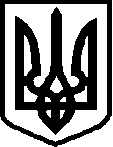 У К Р А Ї Н АВІННИЦЬКА ОБЛАСТЬ ВІННИЦЬКИЙ РАЙОН    ВОРОНОВИЦЬКА СЕЛИЩНА РАДАРІШЕННЯ18 лютого 2021 року                                                          4 сесія VIII скликанняПро передачу комунального майна в оперативне управління КНП «Центр первинної медико – санітарної допомоги» Вороновицької селищної радиУ зв’язку зі створенням КНП «Центр первинної медико – санітарної допомоги» Вороновицької селищної ради та забезпеченням організації його діяльності, відповідно до Закону України «Про бухгалтерський облік та звітність в Україні», керуючись ст.25, 26, 59, 60 Закону України «Про місцеве самоврядування в Україні», ст.137 Господарського кодексу України, Законом України «Про передачу об’єктів права державної та комунальної власності», враховуючи клопотання директора центру селищна радаВИРІШИЛА:           1.Передати комунальне майно в оперативне управління з 01 березня 2021 року КНП «Центр первинної медико – санітарної допомоги» Вороновицької селищної ради  (Додаток 1-10).           2. Уповноважити керуючого справами (секретаря) виконавчого комітету Мороз Н. А. та начальника відділу бухгалтерського обліку та звітності – головного бухгалтера Драгомарецьку І.М. передати, а  директора КНП «Центр первинної медико – санітарної допомоги» Вороновицької селищної ради Д’якову Ю.С.  прийняти комунальне майно визначеного в п.1 даного рішення та забезпечити його належне утримання і обслуговування, про що скласти відповідний акт прийому – передачі.           3. Начальнику відділу бухгалтерського обліку та звітності – головному бухгалтеру Драгомарецькій І.М. надати акт приймання – передачі на затвердження селищному голові в місячний термін.           4. Контроль за виконанням даного рішення покласти на постійну комісію селищної ради з питань житлово-комунального господарства, побутового, торговельного обслуговування, громадського харчування, комунальної власності, транспорту та зв’язку ( Поліщук М. В).СЕЛИЩНИЙ ГОЛОВА                                                           О.Г.КОВІНЬКО